Pārtikas un veterinārā dienestaģenerāldirektoramMārim Balodim201__.gada ____  ___________Iesniegums 
atļaujas izsniegšanai un pārreģistrēšanai paralēli importēto veterināro zāļu izplatīšanai Latvijas RepublikāLūdzam Pārtikas un veterināro dienestu izsniegt atļauju paralēli importēto veterināro zāļu izplatīšanai Latvijas Republikā I daļā norādītajam pretendentam par I daļā norādītajām veterinārajām zālēm.I daļaII daļaIII daļaInformācija par Latvijā reģistrētām veterinārajām zālēm, attiecībā pret kurām veikts paralēlais importsIV daļaInformācija par pārpakošanu (pārmarķēšanu) attiecībā uz paralēli importētām veterinārajām zālēmV daļaPievienotie dokumenti
(vajadzīgo atzīmēt ar X, norādīt pievienoto lapu skaitu)apliecinu, ka sniegtās ziņas satur patiesu informāciju.Atbildīgā amatpersona (pretendenta pilnvarotais pārstāvis)Piezīmes.1. Ailē vai rindā, ko neaizpilda, ievelk svītru.2. Ja veidlapu nosūta, neizmantojot elektronisko datu nesēju, pretendents paraksta katru veidlapai pievienoto lapu.3. Iesniedz noteikumu 26. un 31. punktā minēto dokumentu kopijas, ja elektroniskais dokuments ir sagatavots atbilstoši normatīvajiem aktiem par elektronisko dokumentu noformēšanu.4. Dokumenta rekvizītus "paraksts" un "datums" neaizpilda, ja elektroniskais dokuments sagatavots atbilstoši normatīvajiem aktiem par elektronisko dokumentu noformēšanu.5. Pārtikas un veterinārā dienesta atzīmi neaizpilda, ja elektroniskais dokuments ir sagatavots atbilstoši normatīvajiem aktiem par elektronisko dokumentu noformēšanu.(vajadzīgo atzīmēt ar X)(vajadzīgo atzīmēt ar X)Izsniegšanai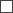 jāPārreģistrēšanaijā1. Pretendents1. Pretendents1. Pretendents1. Pretendents1.1. speciālās atļaujas (licences) turētāja (īpašnieka):1.1. speciālās atļaujas (licences) turētāja (īpašnieka):1.1. speciālās atļaujas (licences) turētāja (īpašnieka):1.1. speciālās atļaujas (licences) turētāja (īpašnieka):1.1.1. reģistrācijas numurs1.1.2. nosaukums1.1.3. juridiskā adrese1.1.4. speciālās atļaujas (licences) numurs1.1.5. farmaceitiskās darbības vietas adrese1.1.6. tālruņa un faksa numurs2. Latvijas Republikā izplatāmo paralēli ievesto veterināro zāļu:2. Latvijas Republikā izplatāmo paralēli ievesto veterināro zāļu:2. Latvijas Republikā izplatāmo paralēli ievesto veterināro zāļu:2. Latvijas Republikā izplatāmo paralēli ievesto veterināro zāļu:2.1. nosaukums2.2. zāļu forma2.3. stiprums2.4. iepakojuma lielums2.5. lietošanas veids3. Atļaujas turētāja funkcijas (vajadzīgo atzīmēt ar X):3. Atļaujas turētāja funkcijas (vajadzīgo atzīmēt ar X):3. Atļaujas turētāja funkcijas (vajadzīgo atzīmēt ar X):3. Atļaujas turētāja funkcijas (vajadzīgo atzīmēt ar X):3.1. paralēli importēto zāļu pārdošana un piegāde vairumtirdzniecībā3.1. paralēli importēto zāļu pārdošana un piegāde vairumtirdzniecībā3.1. paralēli importēto zāļu pārdošana un piegāde vairumtirdzniecībā3.2. paralēli importēto zāļu pārdošana un piegāde mazumtirdzniecībā3.2. paralēli importēto zāļu pārdošana un piegāde mazumtirdzniecībā3.2. paralēli importēto zāļu pārdošana un piegāde mazumtirdzniecībā3.3. tikai paralēlā importēšana3.3. tikai paralēlā importēšana3.3. tikai paralēlā importēšana4. Pretendenta speciālā atļauja (licence) veterināro zāļu ražošanai (ja tāda ir)4. Pretendenta speciālā atļauja (licence) veterināro zāļu ražošanai (ja tāda ir)5. Dokuments par izdevumu samaksu (numurs, datums)5. Dokuments par izdevumu samaksu (numurs, datums)6. Iepriekšējās atļaujas numurs un datums (ja tāda ir bijusi)6. Iepriekšējās atļaujas numurs un datums (ja tāda ir bijusi)7. Persona, ar kuru sazināties par iesniegumu7. Persona, ar kuru sazināties par iesniegumu8. Valsts, no kuras ieved veterinārās zāles9. Licencēts vairumtirgotājs Eiropas Savienībā vai Eiropas Ekonomikas zonas valstī, no kura paralēli importētās veterinārās zāles ir iegādātas:9. Licencēts vairumtirgotājs Eiropas Savienībā vai Eiropas Ekonomikas zonas valstī, no kura paralēli importētās veterinārās zāles ir iegādātas:9. Licencēts vairumtirgotājs Eiropas Savienībā vai Eiropas Ekonomikas zonas valstī, no kura paralēli importētās veterinārās zāles ir iegādātas:9.1. nosaukums9.1. nosaukums9.1. nosaukums9.2. juridiskā adrese un uzņēmuma darbības vietas adrese9.2. juridiskā adrese un uzņēmuma darbības vietas adrese9.2. juridiskā adrese un uzņēmuma darbības vietas adrese9.3. pasta indekss9.3. pasta indekss9.3. pasta indekss9.4. pilsēta9.4. pilsēta9.4. pilsēta9.5. valsts9.5. valsts9.5. valsts9.6. tālruņa numurs9.6. tālruņa numurs9.6. tālruņa numurs10. Informācija par produkta kustību, pirms tas nonācis pie 9. punktā minētā piegādātāja10. Informācija par produkta kustību, pirms tas nonācis pie 9. punktā minētā piegādātāja11. Veterināro zāļu nosaukums valstī, no kuras ieved veterinārās zāles11. Veterināro zāļu nosaukums valstī, no kuras ieved veterinārās zāles11. Veterināro zāļu nosaukums valstī, no kuras ieved veterinārās zāles12. Paralēli importēto veterināro zāļu ražotājs:A 12. Veterināro zāļu reģistrācijas apliecības turētājs (īpašnieks) valstī, no kuras ieved veterinārās zāles:A 12. Veterināro zāļu reģistrācijas apliecības turētājs (īpašnieks) valstī, no kuras ieved veterinārās zāles:12.1. nosaukumsA 12.1. nosaukumsA 12.1. nosaukums12.2. juridiskā adrese un uzņēmuma darbības vietas adreseA 12.2. juridiskā adrese un uzņēmuma darbības vietas adreseA 12.2. juridiskā adrese un uzņēmuma darbības vietas adrese12.3. pasta indekssA 12.3. pasta indekssA 12.3. pasta indekss12.4. pilsētaA 12.4. pilsētaA 12.4. pilsēta12.5. valstsA 12.5. valstsA 12.5. valsts12.6. tālruņa numursA 12.6. tālruņa numursA 12.6. tālruņa numurs13. Reģistrācijas numurs Latvijā reģistrētām veterinārajām zālēm, attiecībā pret kurām veikts paralēlais importsA 13. Veterināro zāļu reģistrācijas numurs valstī, no kuras ieved paralēli importētās veterinārās zālesA 13. Veterināro zāļu reģistrācijas numurs valstī, no kuras ieved paralēli importētās veterinārās zāles14. Nosaukums, zāļu forma un stiprums15. Reģistrācijas numurs16. Reģistrācijas apliecības turētājs (īpašnieks)17. Vai paralēli importētās veterinārās zāles atšķiras no attiecīgajām Latvijā reģistrētajām veterinārajām zālēm (vajadzīgo atzīmēt ar X): jā nē18. Ja "jā", norāda atšķirības:18.1. ražotājs18.2. stabilitāte18.3. palīgvielas18.4. krāsvielas, krāsu kods18.5. indikācijas18.6. zāļu izdalīšanās periods19. Par pārpakošanu (pārmarķēšanu) norāda:(vajadzīgo atzīmēt ar X)19.1. izdarīta pārpakošana_________________  jā________________  nē19.2. izdarīta pārmarķēšana________________  jā________________  nē19.3. norāda izmaiņas:(vajadzīgo atzīmēt ar X)sekundārā iepakojuma maiņa (pārpakošana)______________  jā___________  nēlietošanas instrukcijas ievietošana iepakojumā (pārpakošana)______________  jā____________  nēuzlīme uz iepakojuma (pārmarķēšana)_____________  jā____________  nēcitas informācijas norāde uz iepakojuma______________  jā___________  nē19.4. jaunā sekundārā iepakojuma pilns apraksts, ja pārpakošanā mainījies sekundārais iepakojums ___________________________________________________________________19.5. persona, kas izdarīja pārpakošanu (pārmarķēšanu):19.5.1. nosaukums19.5.2. adrese19.5.3. saziņas līdzekļi19.5.4. speciālās atļaujas (licences) veterināro zāļu ražošanai numurs19.6. līgumi (ja izdarīta paralēli importēto veterināro zāļu pārpakošana (pārmarķēšana))20. Lietošanas instrukcija paralēli importētām veterinārajām zālēm to izcelsmes valstī un tās tulkojums latviešu valodā21. Apliecinājums lietošanas instrukcijas tulkojuma atbilstībai lietošanas instrukcijai oriģinālvalodā22. Paralēli importēto veterināro zāļu lietošanas instrukcijas projekts23. Apliecinājums, ka minētā lietošanas instrukcija ir identiska zāļu lietošanas instrukcijai Latvijā reģistrētām veterinārajām zālēm, izņemot pieļaujamās atšķirības24. Makets to zāļu marķējumam, kuras paredzēts izplatīt Latvijas Republikā25. Speciālās atļaujas (licences) veterināro zāļu ražošanai numurs, izsniegšanas datums un izsniedzēja kompetentā iestāde, ja pārpakošana (pārmarķēšana) izdarīta citā dalībvalstī26. Labas ražošanas prakses sertifikāts (kopija), ja pārpakošana (pārmarķēšana) izdarīta citā dalībvalstī27. Speciālās atļaujas (licences) veterināro zāļu ražošanai numurs un izsniegšanas datums, ja zāļu pārpakošana (pārmarķēšana) izdarīta Latvijā28. Līgums (kopija) starp paralēlo importētāju un personu, kura izdarīja pārpakošanu (pārmarķēšanu), ja tā nav viena un tā pati persona29. Attiecīgās licences un līgumi (kopijas) starp personām, kas iesaistītas produkta glabāšanā30. Paralēli importēto veterināro zāļu paraugi (3 oriģināli)31. Dokuments, kas apliecina ar veterināro zāļu kontroli saistīto izdevumu samaksuEs,,(vārds, uzvārds, atbildīgās amatpersonas, pretendenta vai viņa pilnvarotā pārstāvja amats)(amats, vārds, uzvārds, paraksts)DatumsVietaIesnieguma saņemšanas datums Pārtikas un veterinārajā dienestā